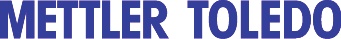 Account Manager with EnglishOur Opening and Your ResponsibilitiesContact with dealers from the United Kingdom (via phone and email) to ensure their presentation of OHAUS products is up to date and complete. Implementing promotions and campaigns.Create call lists for campaigns, identify portfolio expansion, growth opportunities and develop existing accounts.Develop a prospect list for the region of dealers likely to be able to sell our product range.Monitor competitor activities. Maintain records of dealers and contacts in CRM.Prepare monthly reports for Regional Sales Manager.What You Need to SucceedAt least 1-2 years of working experience in sales.Fluent in English and Polish languages.Excellent communication skills.Teamwork and customer orientation.You are driven by sales challenges :-)Our Offer to YouStable employment conditions on the basis of the contract of employment.Attractive base salary and bonuses.Annual bonus. Private medical care. Sport card / Benefit platform.Life insurance. Language courses. Home office (hybrid). Flexible working hours. Paid employee referral program.Wellbeing actions.Possibility to work in an international environment and use languages on daily basis.About Mettler ToledoMETTLER TOLEDO is a leading global supplier of precision instruments and services. We are recognized as an innovation leader and our solutions are critical in key R&D, quality control, and manufacturing processes for customers in a wide range of industries including life sciences, food, and chemicals. We operate throughout the world with a culture shaped by innovation and international flair.Equal Opportunity EmploymentWe promote equal opportunity worldwide and value diversity in our teams in terms of business background, area of expertise, gender and ethnicity. For more information on our commitment to Sustainability, Diversity and Equal Opportunity please visit us here.APLIKUJ TERAZ TUTAJ